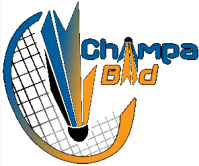 Fiche de Renseignements : Saison 2020-2021Inscription AdulteInformations générales : Nom : …………………………………………….. Prénom : ………………………..………….……………………….Date de naissance : ……………………………. Sexe :    M     FAdresse : N° ….. Rue ……………………………………………………………………………………………………..Code postal : …………………… Ville : ………………………………………………………………………………….Téléphone domicile : ……………………………. Portable : …………………………………………………………...E-mail : ……………………………………………………………………………………………………………………..Licence : 	 1ère Licence Renouvellement Champa’Bad    	 Déjà licencié FFBad	Nom de l’ancien club : ………………………………………		N° de licence : ……………………………………………….Cotisations : 	 	160 € 	Adultes avec entraînement (5 tournois offerts) (*)	 	110 €	Adultes loisirs (1 tournoi offert)	 	100 €	Etudiant (+ justificatif)  avec entraînement sous réserve de place disponible (même tarif) 	 	100 €	« Double licence FFBad » - N° de licence : ……………….……………..……..(**) Réduction - Nom de la personne : ………………………………..………….……………………(*) l’inscription sur l’entraînement ne garantit pas une place. Votre chèque ne sera encaissé qu’après validation de votre inscription compétiteur. Dans le cas contraire, nous vous rendrons votre chèque contre un chèque de 110€ correspondant à la formule loisir.(**) Réduction de 5 € par personne à partir de la 2è licence du même foyer, soit 10 € pour 2 licences, 15 € pour 3, 20 € pour 4…Tournoi :  merci de cocher cette case si vous devez vous inscrire à un tournoi avant le 1er octobre 2020 							(dossier complet remis au plus tard le 15 jours avant le tournoi)Nom du tournoi et date du Tirage au sort :  ………………………………………………………………………………….…….Interclubs : êtes-vous intéressé pour intégrer une équipe d’interclubs ? Séniors                          Vétérans                     les deux                   Challenge (réservé aux débutants)Règlement par ChèqueMontant : ………….………………….………………...Banque : …………………………………….………….N° de chèque : …………………….…………………..Nom du titulaire : …………………….………...……...Règlement en ligneMontant : ………….………………….………………...Date : …………………..N° de transaction : ………………….Joindre un justificatifBesoin d’une attestation :  Oui      NonBesoin d’une attestation :  Oui      NonJe soussigné …………………………………………………….…. reconnais avoir lu le Règlement Intérieur :(Mention manuscrite « Lu et approuvé ») : ……………………………………………………………………….Je soussigné …………………………………………………….…. reconnais avoir lu le Règlement Intérieur :(Mention manuscrite « Lu et approuvé ») : ……………………………………………………………………….Signature de l’adhérent 
Réservé à Champa’bad 	 Fiche d’inscription saison 2020-2021	 Formulaire de prise de licence FFBad 	 Certificat médical FFBad ou questionnaire de santé (QS-Sport) 	 Paiement (chèque ou justificatif de paiement en ligne)